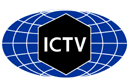 Part 1: TITLE, AUTHORS, APPROVALS, etcAuthor(s) and email address(es)Author(s) institutional address(es) (optional)Corresponding authorList the ICTV Study Group(s) that have seen this proposalICTV study group comments and response of proposerAuthority to use the name of a living personSubmission datesICTV-EC comments and response of the proposerPart 2: NON-TAXONOMIC PROPOSALText of proposalPart 3: TAXONOMIC PROPOSALName of accompanying Excel moduleAbstractText of proposalSupporting evidenceTable 1: Diversities of orthologous proteins *						Danipivirus A1 (zebrafish picornavirus) vs.				P1	2Chel	3Cpro	3Dpol	Kobuvirus		Aichivirus A					81.0%	72.0%	82.6%	60.9%			Aichivirus B					80.5%	71.4%	81.6%	60.7%			Aichivirus C					81.1%	72.9%	83.2%	59.6%			Aichivirus D					82.5%	75.1%	82.2%	62.1%			Aichivirus E					79.6%	73.8%	83.2%	61.0%			Aichivirus F					80.2%	73.2%	84.2%	59.9%			grey squirrel kobuvirus				81.4%	74.4%	80.0%	63.5%Dicipivirus	Cadicivirus A					84.3%	74.1%	83.6%	64.9%			Cadicivirus B					84.7%	73.4%	82.5%	66.5%Gallivirus		Gallivirus A					85.3%	75.4%	81.5%	59.4%Hemipivirus	Hemipivirus A					82.7%	71.2%	80.0%	67.2%Livupivirus	Livupivirus A					80.7%	70.5%	86.5%	60.7%Ludopivirus	Ludopivirus A					79.1%	75.5%	81.1%	62.6%Megrivirus	Megrivirus A					83.9%	75.7%	78.7%	62.7%			Megrivirus B					86.5%	73.3%	80.1%	61.3%			Megrivirus C					85.1%	74.3%	82.5%	64.1%			Megrivirus D					84.5%	75.4%	79.2%	63.7%			Megrivirus E					83.4%	75.7%	79.7%	61.0%Myrropivirus	Myrropivirus A					84.9%	71.8%	80.6%	66.2%Oscivirus		Oscivirus A					85.7%	75.0%	83.2%	57.8%Passerivirus	Passerivirus A					82.4%	72.9%	75.4%	58.0%			Passerivirus B					83.5%	75.0%	76.0%	59.7%Pemapivirus	Pemapivirus A					85.7%	75.9%	82.7%	62.2%			Chinese broad-headed pond turtle picornavirus 1		85.6%	76.8%	79.6%	63.0%Poecivirus	Poecivirus A					86.5%	76.9%	80.3%	65.1%Rafivirus		Rafivirus A					81.3%	72.9%	84.3%	59.4%			Rafivirus B					81.9%	74.1%	85.9%	58.3%			Rafivirus C					81.3%	73.8%	84.7%	61.2%Rosavirus		Rosavirus A					83.6%	74.3%	86.4%	65.2%			Rosavirus B					84.1%	73.1%	85.9%	65.4%			Rosavirus C					83.2%	73.5%	85.3%	65.2%Sakobuvirus	Sakobuvirus A					81.0%	77.0%	84.3%	60.4%Salivirus		Salivirus A					81.8%	72.5%	78.1%	63.8%Sicinivirus		Sicinivirus A					86.1%	73.5%	80.3%	59.2%Symapivirus	Symapivirus A					85.6%	74.5%	81.1%	60.1%Tropivirus	Tropivirus A					84.5%	73.4%	86.6%	61.3%			Yili teratoscincus roborowskii picornavirus 1		83.1%	73.3%	84.6%	62.8%unassigned	Wenling sharpspine skate picornavirus			87.0%	75.0%	81.1%	59.8%unassigned	pingu picornavirus					83.9%	75.4%	85.9%	67.3%	* number of amino acid differences per site							Table 2: Derversities of orthologous proteins *						Pygoscepivirus A1 (pingu picornavirus) vs.				P1	2Chel	3Cpro	3Dpol	Kobuvirus		Aichivirus A					78.7%	54.9%	69.1%	45.6%			Aichivirus B					78.6%	54.8%	69.1%	47.0%			Aichivirus C					79.7%	53.9%	65.9%	43.5%			Aichivirus D					81.0%	61.4%	72.5%	48.6%			Aichivirus E					79.7%	55.9%	72.1%	44.7%			Aichivirus F					80.3%	55.6%	74.2%	43.2%			grey squirrel kobuvirus				80.4%	52.8%	67.6%	49.5%Dicipivirus	Cadicivirus A					87.4%	70.1%	84.4%	63.0%			Cadicivirus B					86.1%	70.4%	81.1%	60.4%Gallivirus		Gallivirus A					82.2%	56.0%	64.1%	41.7%Hemipivirus	Hemipivirus A					84.8%	68.1%	85.8%	62.6%Livupivirus	Livupivirus A					79.9%	65.2%	78.7%	52.8%Ludopivirus	Ludopivirus A					81.5%	50.9%	77.6%	50.5%Megrivirus	Megrivirus A					83.7%	66.9%	76.3%	59.4%			Megrivirus B					85.8%	64.1%	75.6%	57.0%			Megrivirus C					87.0%	64.7%	82.4%	57.4%			Megrivirus D					83.6%	68.1%	77.9%	58.5%			Megrivirus E					85.1%	66.6%	78.0%	57.0%Myrropivirus	Myrropivirus A					84.5%	68.5%	81.9%	59.8%Oscivirus		Oscivirus A					82.3%	61.4%	77.5%	46.9%Passerivirus	Passerivirus A					80.0%	53.3%	65.0%	40.0%			Passerivirus B					79.1%	52.1%	69.9%	41.5%Pemapivirus	Pemapivirus A					84.9%	71.6%	83.4%	55.1%			Chinese broad-headed pond turtle picornavirus 1		86.4%	71.0%	86.7%	56.8%Poecivirus	Poecivirus A					85.2%	66.6%	81.3%	61.1%Rafivirus		Rafivirus A					81.5%	67.4%	80.6%	52.1%			Rafivirus B					81.2%	69.3%	79.4%	50.6%			Rafivirus C					83.1%	68.2%	80.8%	53.3%Rosavirus		Rosavirus A					84.3%	65.4%	86.7%	56.6%			Rosavirus B					85.5%	66.6%	84.5%	57.4%			Rosavirus C					84.4%	63.2%	83.4%	58.8%Sakobuvirus	Sakobuvirus A					80.7%	58.0%	68.7%	46.2%Salivirus		Salivirus A					83.0%	56.8%	71.6%	53.9%Sicinivirus		Sicinivirus A					82.1%	53.6%	66.8%	42.3%Symapivirus	Symapivirus A					84.4%	67.6%	79.3%	54.4%Tropivirus	Tropivirus A					86.4%	66.0%	85.1%	57.0%			Yili teratoscincus roborowskii picornavirus 1		88.0%	68.8%	84.2%	56.6%unassigned	Wenling sharpspine skate picornavirus			86.6%	73.4%	82.3%	65.2%unassigned	zebrafish picornavirus				87.0%	75.4%	81.1%	59.8%	* number of amino acid differences per site							Table 3: Derversities of orthologous proteins *						Rajidapivirus A1 (Wenling sharpspine skate picornavirus) vs.		P1	2Chel	3Cpro	3Dpol	Kobuvirus		Aichivirus A					80.1%	73.3%	82.1%	67.3%			Aichivirus B					80.7%	73.0%	81.8%	67.1%			Aichivirus C					82.5%	72.3%	80.0%	67.0%			Aichivirus D					81.8%	75.1%	82.3%	69.1%			Aichivirus E					81.5%	73.0%	81.6%	65.6%			Aichivirus F					78.1%	73.7%	83.7%	65.6%			grey squirrel kobuvirus				78.3%	75.5%	78.2%	67.0%Dicipivirus	Cadicivirus A					85.0%	77.6%	86.2%	69.0%			Cadicivirus B					83.3%	74.4%	83.4%	68.9%Gallivirus		Gallivirus A					84.4%	71.9%	85.1%	66.9%Hemipivirus	Hemipivirus A					84.4%	76.2%	83.1%	68.4%Livupivirus	Livupivirus A					77.6%	75.3%	86.6%	65.2%Ludopivirus	Ludopivirus A					79.9%	75.5%	80.3%	66.8%Megrivirus	Megrivirus A					85.3%	74.2%	82.2%	69.0%			Megrivirus B					84.6%	73.9%	81.6%	65.5%			Megrivirus C					83.9%	73.2%	80.6%	67.9%			Megrivirus D					83.9%	75.4%	78.4%	67.9%			Megrivirus E					85.2%	73.5%	81.0%	68.5%Myrropivirus	Myrropivirus A					82.7%	74.3%	83.8%	65.2%Oscivirus		Oscivirus A					82.1%	74.1%	82.6%	65.8%Passerivirus	Passerivirus A					83.0%	76.6%	83.8%	66.8%			Passerivirus B					84.0%	73.9%	85.5%	65.6%Pemapivirus	Pemapivirus A					82.7%	79.8%	86.7%	66.7%			Chinese broad-headed pond turtle picornavirus 1		83.4%	78.9%	85.2%	67.2%Poecivirus	Poecivirus A					85.2%	76.4%	81.8%	65.4%Rafivirus		Rafivirus A					78.0%	74.3%	85.7%	67.2%			Rafivirus B					79.0%	75.8%	84.1%	66.1%			Rafivirus C					78.6%	76.2%	82.3%	66.2%Rosavirus		Rosavirus A					83.4%	76.5%	84.1%	65.8%			Rosavirus B					81.9%	75.9%	82.4%	67.3%			Rosavirus C					83.0%	74.5%	85.7%	67.2%Sakobuvirus	Sakobuvirus A					81.7%	73.0%	79.9%	67.3%Salivirus		Salivirus A					80.3%	73.1%	84.0%	67.4%Sicinivirus		Sicinivirus A					83.4%	72.7%	86.0%	65.8%Symapivirus	Symapivirus A					84.4%	79.5%	84.6%	67.2%Tropivirus	Tropivirus A					84.35	78.5%	84.6%	66.4%			Yili teratoscincus roborowskii picornavirus 1		82.0%	76.9%	82.6%	64.9%unassigned	pingu picornavirus					86.6%	73.4%	82.3%	65.2%unassigned	zebrafish picornavirus				83.9%	75.0%	85.9%	67.3%	* number of amino acid differences per site							Figure 1: Genome organisation of danipivirus A1, pygoscepivirus A1 and rajidapivirus A1 (schematic depiction). The open reading frames are indicated by a box. Position of putative 3Cpro cleavage sites are indicated by a . The names and lengths of the deduced proteins are presented. The 5’-UTR may be incomplete. Figure 2:  Phylogenetic analysis of picornavirus P1 protein using Bayesian tree inference (MrBayes 3.2). Eighty-three picornavirus sequences of the Dicipivirus/Hemipivirus/Gallivirus/Kobuvirus/ Livupivirus/Ludopivirus/Megrivirus/Myrropivirus/Oscivirus/Passerivirus/Pemapivirus/Poecivirus/ Rafivirus/Rosavirus/Sakobuvirus/Salivirus/Sicinivirus/Symapivirus/Tropivirus supergroup were retrieved from GenBank; the cardiovirus sequence served as outgroup. [Note: the supergroup does not imply a taxonomic entity but reflects phylogenetic clustering of the respective genera observed in different tree inference methods (NJ, ML, Bayesian MCMC).] Presented are GenBank accession numbers, species names, type and—if available—common names in round brackets. Designations of isolates are given in square brackets. Genus names are presented at the right. Yet unassigned viruses are printed in blue. The proposed name is printed in red and indicated by a dot (). Numbers at nodes indicate posterior probabilities obtained after 2,000,000 generations. The optimal substitution model (GTR+G+I) was determined with MEGA 5. The scale indicates substitutions/site.Figure 3:  Phylogenetic analysis of picornavirus 3D protein using Bayesian tree inference (MrBayes 3.2). Eighty-three picornavirus sequences of the Dicipivirus/Hemipivirus/Gallivirus/Kobuvirus/ Livupivirus/Ludopivirus/Megrivirus/Myrropivirus/Oscivirus/Passerivirus/Pemapivirus/Poecivirus/ Rafivirus/Rosavirus/Sakobuvirus/Salivirus/Sicinivirus/Symapivirus/Tropivirus supergroup were retrieved from GenBank; the cardiovirus sequence served as outgroup. [Note: the supergroup does not imply a taxonomic entity but reflects phylogenetic clustering of the respective genera observed in different tree inference methods (NJ, ML, Bayesian MCMC).] Presented are GenBank accession numbers, species names, type and—if available—common names in round brackets. Designations of isolates are given in square brackets. Genus names are presented at the right. Yet unassigned viruses are printed in blue. The proposed name is printed in red and indicated by a dot (). Asterisks (*) indicate incomplete genomes. Numbers at nodes indicate posterior probabilities obtained after 2,000,000 generations. The optimal substitution model (GTR+G+I) was determined with MEGA 5. The scale indicates substitutions/site.References1.	Altan E, Kubiski SV, Boros A, Reuter G, Sadeghi M, Deng X, Creighton EK, Crim MJ, Delwart E. 2019. A highly divergent picornavirus infecting the gut epithelia of zebrafish (Danio rerio) in research institutions worldwide. Zebrafish 16(3):291-299. PMID: 30939077; DOI: 10.1089/zeb.2018.1710.2.	de Souza WM, Fumagalli MJ, Martin MC, de Araujo J, Orsi MA, Sanfilippo LF, Modha S, Durigon EL, Proenca-Modena JL, Arns CW, Murcia PR, Figueiredo LTM. 2019. Pingu virus: a new picornavirus in penguins from Antarctica. Virus Evol 5(2):vez047. PMID: 31850147; PMCID: PMC6908804; DOI: 10.1093/ve/vez047.3.	Shi M, Lin XD, Chen X, Tian JH, Chen LJ, Li K, Wang W, Eden JS, Shen JJ, Liu L, Holmes EC, Zhang YZ. 2018. The evolutionary history of vertebrate RNA viruses. Nature 556:197-202. PMID: 29618816; DOI: 10.1038/s41586-018-0012-7Code assigned:2020.002SShort title: Create three new genera (Danipivirus, Pygoscepivirus, Rajidapivirus) including three new species (Picornavirales: Picornaviridae)Short title: Create three new genera (Danipivirus, Pygoscepivirus, Rajidapivirus) including three new species (Picornavirales: Picornaviridae)Short title: Create three new genera (Danipivirus, Pygoscepivirus, Rajidapivirus) including three new species (Picornavirales: Picornaviridae)Zell R, Gorbalenya AE, Hovi T, Knowles NJ, Lindberg AM, Oberste MS, Palmenberg AC, Reuter G, Simmonds P, Skern T, Tapparel C, Wolthers KC, Woo PCYroland.zell@med.uni-jena.de; a.e.gorbalenya@lumc.nl; tapani.hovi@thl.fi; nick.knowles@pirbright.ac.uk; michael.lindberg@lnu.se; soberste@cdc.gov; acpalmen@wisc.edu; reuter.gabor@gmail.com; peter.simmonds@ndm.ox.ac.uk; timothy.skern@meduniwien.ac.at; caroline.tapparel@unige.ch; k.c.wolthers@amc.uva.nl; pcywoo@hkucc.hku.hkJena University Hospital [RZ]Leiden University Medical Center [AEG]National Institute for Health and Welfare [TH]The Pirbright Institute [NJK]Linnaeus University Kalmar [ML]Centers for Disease Control and Prevention [SO]University of Wisconsin [ACP]University of Pécs [GR]University of Oxford [PS]Medical University of Vienna [TS]University of Geneve [CT]Universiteit van Amsterdam [KW]University of Hong Kong [PW]Roland Zell (roland.zell@med.uni-jena.de)Picornaviridae Study GroupTaxon namePerson from whom the name is derivedPermission attached (Y/N)Date first submitted to SC Chair02/06/2020Date of this revision (if different to above)2020.002S.A.v1.Danipi-Pygoscepi-Rajidapivirus_3ng3nsp.xlsxNovel picornaviruses collected from tissue samples of the zebrafish (Danio rerio) and the sharpspine skate (Okamejei acutispina) as well as faecal samples of the gentoo penguin (Pygoscelis papua) exhibit unique properties of their genome organisation and sequence diversity. No viable virus was obtained. The viruses were named danipivirus, rajidapivirus and pygoscepivirus, respectively, after their hosts. The three viruses exhibit the genome layout of typical picornaviruses (i.e., 5'-UTRIRES[L/1AB-1C-1D/2A-2B-2Chel/3A-3BVPg-3Cpro-3Dpol]3'UTR) but constitute the prototypes of three proposed genera each with one species. 